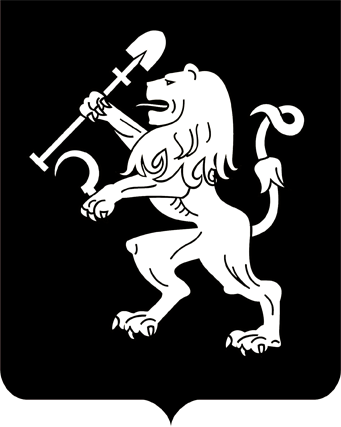 АДМИНИСТРАЦИЯ ГОРОДА КРАСНОЯРСКАРАСПОРЯЖЕНИЕО признании жилых помещенийпригодными для проживанияВ связи с обращениями собственников жилых помещений о признании пригодными для проживания жилых помещений № 48                         по ул. Новой, д. 58; № 16 по ул. 26 Бакинских Комиссаров, д. 30; № 173 по ул. Борисевича, д. 21; № 3 по ул. Сады, д. 2к; № 172 по ул. Виль-ского, д. 32, в г. Красноярске, согласно Закону Красноярского края                  от 08.07.2021 № 11-5328 «О мере социальной поддержки граждан,               достигших возраста 23 лет и старше, имевших в соответствии с федеральным законодательством статус детей-сирот, детей, оставшихся без попечения родителей, лиц из числа детей-сирот и детей, оставшихся без попечения родителей», руководствуясь Положением о признании                помещения жилым помещением, жилого помещения непригодным для проживания и многоквартирного дома аварийным и подлежащим сносу или реконструкции, садового дома жилым домом и жилого дома              садовым домом, утвержденным постановлением Правительства Российской Федерации от 28.01.2006 № 47, статьями 45, 58, 59 Устава города Красноярска, распоряжением Главы города от 22.12.2006 № 270-р: 1. Признать жилые помещения соответствующими требованиям, предъявляемым к жилым помещениям, и пригодными для проживания по следующим адресам:г. Красноярск, ул. Новая, д. 58, кв. 48 (заключение межведомственной комиссии от 24.03.2023 № 1688);г. Красноярск, ул. 26 Бакинских Комиссаров, д. 30, кв. 16 (заключение межведомственной комиссии от 24.03.2023 № 1687);г. Красноярск, ул. Борисевича, д. 21, кв. 173 (заключение межведомственной комиссии от 24.03.2023 № 1686);г. Красноярск, ул. Сады, д. 2к, кв. 3 (заключение межведомственной комиссии от 24.03.2023 № 1685);г. Красноярск, ул. Вильского, д. 32, кв. 172 (заключение межведомственной комиссии от 24.03.2023 № 1684).2. Настоящее распоряжение опубликовать в газете «Городские                новости» и разместить на официальном сайте администрации города.Заместитель Главы города –                                          руководитель департамента городского хозяйства                                                        	         Ю.А. Савин30.03.2023№ 50-гх